1. Государство. Понятие и признаки.Государство – особая суверенная территориальная форма организации политической власти, обладающая специальным аппаратом и регулирующая отношения в обществе с помощью правовых норм.Признаки:1. Территориальная организация населения. Наличие территории, на которую распространяется власть. Люди, проживающие на данной территории, попадают под действие гос-ва вне зависимости от их статуса.2. Наличие публичной власти. Гос. власть – особая публичная власть, которая осуществляется посредством органов, объединенных в единую систему (гос. аппарат), кот. наделен гос. властными полномочиями, т. е. правом принимать решения, обязательные для выполнения.Власть – способность навязывать свою волю другим без желания последнихЗаконодательная власть – Федеральное собрание (Совет Федерации + Гос. дума)Исполнительная власть – правительство РФ.Судебная – суды. 3. Гос. суверенитет – возможность гос-ва проводить самостоятельную и независимую внешнюю и внутреннюю политику.4. Исключительное право на осуществление правотворческой деятельности: издание законов, которые действуют на территории всей страны + право принуждения для выполнения законов (исключительное право на легальное насилие).5.  Исключительное право на установление и сбор налогов.6. Гос. язык.7. Единая денежная система и единое экономическое пространство.8. Единая транспортная система. 2. Функции государства и их характеристика.Функции государства – основные направления его деятельности, выражающие социальную сущность государства. По направлению деятельности:1. Внутренние – основные направления деятельности государства с точки зрения внутренней политики. Политическая. Обеспечение народовластия путем проведения выборов, референдумов.Экономическая. Регулирование экономических процессов, сбор налогов, формирование бюджета и управление экономической деятельностью. Антимонопольная. Поддержка важнейших стратегических основ экономики.Социальная. Здравоохранения, образование, культура. Создание условий, обеспечивающих достойную жизнь.Правоохранительная. Реализация защиты законов, борьба с преступностью.Экологическая (охрана окр. среды, рациональное использование использование природных ресурсов).2. Внешние – основные направления деятельности гос-ва во внешеполитической деятельности.Оборона и обеспечение гос. безопасности. Поддержка боеспособности военных сил, пресечение деятельности спец. служб и иных органов, создающих угрозу безопасности гос-ва.Внешнеполитические. Дипломатические отношения, участие в международных организациях, миротворческая деятельность.Внешнеэкономические. Международная торговля, финансовые международные связи, научно-техническое состояние.Решение глобальных проблем современности. Противодействие сохранению оружия массового поражения, демографическая политика, экология)3. Основные причины происхождения государства.Ф. Энгельс указал на следующие основные причины появления государства.1. Общественное разделение труда, состоящее из трех стадий:— отделение скотоводства от земледелия;— отделение ремесленного производства;— появление купечества — особого класса людей, которые не производят продукцию, а выступают посредниками в ее обмене между производителем и покупателем.Разделение труда стало возможным вследствие роста населения и его потребностей, развития средств производства и повышения степени независимости человека от природы. Данные факторы открыли новые возможности для ведения хозяйства. Отдельным племенам уже не нужно было обеспечивать себя всеми необходимыми благами самостоятельно. Им стало выгодно специализироваться на производстве конкретного продукта, а излишки производства обменивать на иную продукцию, произведенную другими племенами. Такая специализация и вызвала появление скотоводческих, земледельческих племен, ремесленников и купечества.2. Появление частной собственности. Рост производительности труда привел к разделению общинного хозяйства на хозяйства малых групп людей и отдельных индивидов. Коллективная собственность со временем трансформировалась сначала в групповую, а затем в частную.Объем собственности не мог быть одинаков у различных людей — появилось имущественное расслоение -возникли социальные классы.3. Появление классов. Классы - это большие группы людей, отличающиеся по своему материальному состоянию и месту, которое они занимают в процессе труда (В. И. Ленин).Разделение социальных функций и имущественное расслоение привели к повышению личной и хозяйственной самостоятельности субъектов, их независимости от природы и друг от друга. Общество раскололось на несколько слоев, интересы которых иногда прямо противоречили друг другу. В связи с этим необходима была сила, которая смогла бы ограничить классовую борьбу разумными рамками и обеспечить дальнейшее бесконфликтное развитие общества. Такой силой и явилось государство. Относительный порядок в общественных отношениях был обеспечен путем преимущественной охраны и защиты государственной машиной собственности и других интересов экономически господствующего класса.Таким образом, государство возникло как продукт развития самого общества, как результат возникших в нем противоречий. При этом Ф. Энгельс рассматривал его как средство классового господства, инструмент, с помощью которого экономически господствующий класс подавляет сопротивление и осуществляет экономическую эксплуатацию угнетенного класса.4. Основные теории происхождения государства.Около 201. Теологическая. Продукт божественной воли.2. Патриархальная. Большая патриархальная семья. Государство возникло из семьи и функционирует как семья.3. Общественного договора (Локк, Руссо). Народ определенному кругу людей передает часть своих полномочий во имя защиты от войны. Но (Руссо) народ имеет право на бунт. Естественное состояние человека: свобода или война. Для сохранения порядка люди договорились и отказались от части свободы.4. Насилия (Дюринг, Гумплович, Каутский). Дюринг – внутреннее насилие. Насилие одной части первобытного общества над другой. Гумплович и Каутский – одно племя завоевывает другое.5. Экономическая (Сен-Симон) – продукт экономического развития.6. Классовая (Маркс, Энегльс) – с ростом экономики происходит расслоение общества.7. Ирригационная (гидравлическая) . Государство возникает там и тогда, где возникала необходимость строительства крупных сооружений (каналов, дамб, мостов).5. Типы государств.Система сущностных признаков государства.Формационный подход (Маркс, Энгельс, Ленин)При формационном подходе основным критерием классификации выступают социально-экономические формации, основой которых является базис (экономические отношения- способ производства), а всё остальное называется надстройкой. Тип производственных отношений при этом формирует тип государства. Классифицирующей категорией здесь выступает исторический тип государства.1.Первобытное. Коллективная собственность. Примитивные средства производства.2.Рабовладельческое государство — основа рабы и рабовладельцы. Насильственное принуждение. Рабы трудятся, но не имеют собственности на средства производства.3.Феодальное государство — основа феодал и его зависимые крестьяне; Экономическое принуждение, деление на сословия, сельское хозяйство.4.Капиталистическое - экономическая система производства и распределения, основанная на частной собственности, всеобщем юридическом равенстве и свободе предпринимательства. Буржуазия (владельцы средств производства) и пролетариат (работники по найму).5.Социалистическое государство — процесс производства и распределения доходов находится под контролем общества.6. Коммуни́зм (от лат. commūnis — «общий») — в марксизме организация общества, при которой экономика основана на общественной собственности на средства производства.Достоинства формационной типологии: – продуктивна сама идея делить государства на основе социально-экономических факторов, которые действительно весьма существенно влияют на общество; – она показывает поэтапность, естественно-исторический характер развития государства. Слабые стороны: – формационная типология во многом однолинейная, характеризуется излишней запрограммированностью, между тем история многовариантна и далеко не всегда "вписывается" в начерченные для нее схемы; – недооцениваются духовные факторы (религиозные, национальные, культурные и т.п.).Цивилизационный подходТип общества с характерной только для него материальной и духовной культурой.Теория локальных цивилизаций (Тойнби)К основным цивилизациям относятся:1.западная;2.православная христианская в России;3. исламская;4.индуистская;5.дальневосточнаяТеория общечеловеческой цивилизации (Ростоу)Традиционное (аграрное); Натуральное сельское хозяйство, примитивные ремесла, преобладание коллективной формы собственности, производство товаров ограничено определенным их видом, перечень ограничен, экстенсивная экономика, ручные орудия труда, зависимость от природно-клматических условий, уровень жизни низкий, стабильность соц. структуры, низкая соц. мобильность, господство церкви и армии, монархия, индивидуализм не поощрялся.Индустриальное; Секуляризация, предоставление полит. свобод, возрастает роль гос-ва, урьанизация, НТП, машинная техника.Постиндустриальное (информационное). Свобода совести и вероисповедания, плюрализм, наука и информация.6. Форма государства. Понятие. элементы.Форма государства - это совокупность существенных способов организации, устройства и функционирования государственной власти, совокупность внешних признаков государства.                               Формы государстваФормы правления         Формы гос.устройства        Формы полит. режимаФорма правления – порядок образования и организации высших органов власти, их взаимоотношений друг с другом и с населением.Монархия и республика.Монархия  (власть одного) – форма правления, при которой главный источник всех видов власти – единоличный, наследственный правитель, чья власть пожизненна.В монархии, как правило, нет разделения властей, нет конституции, действуют органические законы. Абсолютная (Ватикан, Саудовская Аравия), конституционная (ограниченная, парламентская. Великобритания. Монарх – формальный глава).Республика (общее дело) – форма правления, для которой характерна выборность высших органов власти, наличие разделения властей, коллегиальность высших органов, сменяемость. Парламентская и президентская.Форма гос. устройства – внутренне деление гос-ва на определенные части, их статус и взаимоотношение центра и частей.Унитарное – делится только на административные единицы, не имеющие суверенитета. Есть единая система гос. органов и единая система законодательства. Считается, что такая форма характерна для однонациональных государств (Франция, Польша, Китай).Федерация – основано на политических образованиях, которые имеют опр. Долю суверенитета. Две системы органов власти и две системы законодательства. Строится по трем принципам: национальный, территориальный, смешанный (РФ, США).Конфедерация – союз независимых государств. Швейцария до 19в. Сейчас Евросоюз.Полит. режим – система методов (способов) осуществления гос. власти. Главные черты: степень полит. свобод, положение личности в гос-ве и наличие оппозиции. Демократия. Источник власти – народ. Принцип разделения властей. Полит. и идеологический плюрализм. Многопартийность. Соревновательные выборы. Гарантированность прав и свобод. Защита прав меньшинств. Наличие гражданского общества. Тоталитарный. Феномен 20 века. Муссолини: «Все – в гос-ве, все – для гос-ва, ничего – вне гос-ва». Сращивание партии и гос-ва. Жесткий контроль гос-ва над всеми сферами общественной жизни. Административно-командная система в экономике. Принцип вождизма, культ личности. Полицейский террор и страх как опора системы. Левый – приоритет рабочего класса. Правый – приоритет арийской расы. Авторитарный – мягкий вариант тоталитарного. Одна партия, нет единой господствующей идеологии, допускаются выборы, но на безальтернативной основе, жесткие методы в политике сочетаются с либерализмом в экономике.7. Система органов гос. власти РФСистема органов государственной власти в России базируется на определенных принципах, выражающих сущность государственной организации, ее содержание. Таковыми принципами являются:единство системы;Единство системы органов государственной власти обусловлено государственной волей народа. Конституция РФ, принятая на референдуме, закрепляет систему органов государственной власти и их наименования (ст. 11). В ней также определено, что носителем суверенитета и единственным источником власти в Российской Федерации является ее многонациональный народ (ст. 3). Он осуществляет свою власть непосредственно, а также через органы государственной власти и органы местного самоуправления. Никто не может присваивать себе власть в Российской Федерации. Подчеркнем, что государственная воля народа первична по отношению к воле всех иных субъектов. Она обеспечивает и единство российского многонационального государства, и единство органов государственной власти.разделение властей;Принцип разделения властей базируется на функциях государства, которое, осуществляя свое социальное предназначение, создает для этого специальные органы и наделяет их соответствующей компетенцией. Разделение властей проявляется и в запрете для органа осуществлять функции, принадлежащие другому органу государственной власти. Необходимы также взаимный контроль и ограничение власти. При соблюдении названных условий система органов государственной власти будет работать слаженно. Разделение властей, однако, не следует рассматривать как самоцель. Оно является условием не только организации и функционирования органов государственной власти, но и плодотворного сотрудничества всех ветвей власти. Отказ от такого сотрудничества неминуемо приведет к краху всей системы государственной власти.демократизм.Демократическая сущность Российского государства определяет целевую программу деятельности всей системы органов государственной власти. Каждый орган государства и их система в целом призваны служить интересам человека и общества. При этом общечеловеческие ценности должны иметь приоритетное значение перед ценностями региональными, этническими или групповыми. Демократизм системы органов государственной власти государства проявляется и в порядке их формирования, и в принципах деятельности. В современных условиях наиболее демократичным способом создания того или иного органа государственной власти являются свободные выборы. Так,Президент РФ, высшие должностные лица субъектов Федерации, депутаты всех представительных (законодательных) органов государственной власти, представительных органов местного самоуправления избираются посредством свободных выборов, которые согласно Конституции РФ и действующему законодательству проводятся на основе всеобщего равного и прямого избирательного права при тайном голосовании.Демократизм системы органов государственной власти выражается и в отчетности должностных лиц государственных органов, депутатов перед избирателями, населением. Конституционное законодательство предусматривает правовую ответственность органов государственной власти и должностных лиц перед населением. Так, законодательно закреплена возможность отзыва избирателями депутатов, выборных должностных лиц.Законодательная власть – Федеральное собрание (Совет Федерации + Гос. дума). Основная функция – формирование законодательства страны.Совет федерации (верхняя палата):1. Учреждает изменения границ.2. Утверждает введение военного положения.3. Назначает выборы президента, отрекает его от должности.4. Назначает ген. Прокурора.Гос. дума:1. Назначает председателя ЦБ, счетной палаты, уполномоченного по правам человека.2. Объявляет амнистию.Исполнительная власть – правительство РФ.Основные функции Правительства РФ:1)  Разработка бюджета и обеспечение его исполнения.
2) представляет отчет об исполнении федерального бюджета; 
3) проводит единой финансовой, кредитной и денежной политики; 
4) обеспечивает законность и охрану правопорядка; 
5) осуществляет меры по обеспечению обороны страны, государственной безопасности, реализации внешней политики Российской Федерации.Судебная – суды. Главная задача – обеспечение легитимности, осуществление правосудия на основании законов и в определенной законом форме.Центральное место в политической системе принадлежит главе государства – Президенту РФ (субъект с особым конституционным статусом). Президент РФ – гарант Конституции РФ, прав и свобод человека и гражданина. Особенностью государственной системы власти Российской Федерации является тот факт, что Президент России входит в структуру государственной власти, но в то же время он не включен в систему разделения властей. Главной задачей Президента является координация действий органов гос. власти. Федеративная форма территориального устройства России обусловливает разделение всей совокупности ее органов государственной власти на две системы и существование относительно независимых друг от друга федеральных органов государственной власти и органов государственной власти субъектов РФ.Осуществление полномочий федеральной государственной власти на всей территории Российской Федерации обеспечивают Президент РФ и Правительство РФ (ч. 4 ст. 78 Конституции РФ).   Федеральные органы гос. власти:1. Принятие и изменение конституции.2. Федеральное устройства, фед. собственность.3. Финансовая, валютная, таможенная, ценовая политика.4. Ядерная энергетика.5. Внешняя политика.6. Судопроизводство.Органы государственной власти субъектов РФ функционируют в каждом из входящих в состав России субъектов:1. Защита прав нац. меньшинств.2.  Владение землей и недрами.3. Охрана памятников.4. Вопросы образования и культуры.5. Обеспечение законности и правопорядка.6. Трудовое и семейное законодательство.8. Понятие, сущность права.Право – система общеобязательных, формально определенных нормативных предписаний или правил поведения, которые устанавливаются и реализуются государством.Право выражает интересы общества, регулирует наиболее значимые общественные отношения, определяет субъективные права и обязанности.Признаки права:1. Общеобязательность. Законы издает государство, живет по ним, следит за их исполнением. Наступление юридической ответственности за их неисполнение.2. Формальная определенность. Отражают строгую реальность, в детальных требованиях предъявленную к субъектам правоотношений.  Предписания права имеют категорический характер.3. Системность. Все НПА взаимосвязаны между собой, имеют определенную степень соподчиненности, образуя целостную систему – систему законодательства. Кодифицированные законы (кодекс). 4. Гарантированность. Обеспечиваются принудительной силой государства .5. Многократность применения. Одной нормой можно пользоваться многократно.6. Содержатся в официальных документах.7. Справедливость.10. Принципы праваПринципы права — это основные положения и идеи, выражающие сущность и социальную обусловленность права. В зависимости от сферы распространения выделяют общеправовые, межотраслевые и отраслевые принципы права.Общеправовые (общие) выражают общее в содержании всех отраслей права, представляют собой исходные начала внутри отраслевой правотворческой и правоприменительной деятельности государства.К числу этих принципов, в частности, относятся следующие:верховенства правазаконностиравенства всех перед законом (равноправия)взаимной ответственности личности и государстваответственности при наличии виныМежотраслевые выражают общее в содержании нескольких смежных (родственных) отраслей права (например, общими для таких отраслей права, как уголовно-процессуальное и гражданское процессуальное право, являются принцип гласности судопроизводства и принцип состязательности при отправлении правосудия).Отраслевые лежат в основе содержания той или иной отрасли права и выражают особенности той или иной конкретной отрасли права. Например, принципом гражданского права является принцип полного возмещения убытков, принципом уголовного права — принцип индивидуализации наказания.Принципы права:1. В концентрированной форме они отражают наиболее важные и прогрессивные стороны экономической, политической, идеологической и нравственной сфер общественной жизни. В известной степени их можно назвать правовыми идеалами, которые в «юридическом сгустке» отражают закономерности развития общества и основные социальные ценности.2. Прямо или косвенно фиксируются в действующем законодательстве (прежде всего в конституции), зримо предопределяя основное содержание подзаконных актов и юридически значимого поведения людей.Принципы пронизывают все правовые нормы. Они могут быть закреплены в нормативных актах, но могут, не будучи закрепленными, логически вытекать из совокупности норм права.3. Обладают значительной устойчивостью и системообразующими свойствами. Они обеспечивают структурную самоорганизацию права и являются своеобразной несущей конструкцией, объединяющей все правовые явления в единый непротиворечивый комплекс. Кроме того, будучи своеобразным аккумулятором правовой информации, принципы сосредоточивают в себе опыт правового развития предшествующих поколений и системообразующие связи с иными социальными регуляторами (политикой, моралью, религией и т. д.). Тем самым они способствуют стабилизации и органичному развитию общественной системы в целом.4. Отражают своеобразие национальной правовой системы. В своей совокупности они раскрывают не только природу и сущность права, но показывают и специфику той или иной правовой системы, сформированной в определенной социальной среде, ее отличие от иных правовых систем современности.5. Имеют самостоятельное регулятивное значение. Являются своеобразным руководящим началом для правотворческой, правоприменительной, правоохранительной, интерпретационной и иной юридически значимой деятельности. В механизме правового воздействия они непосредственно регулируют некоторые общественные отношения. Так, простые граждане недостаточно хорошо информированы о содержании большинства нормативно-правовых актов. Однако их правовое сознание достаточно хорошо усвоило общие начала взаимоотношения людей (справедливость, равноправие). Кроме того, принципы права как реально действующие обобщенные правила поведения используются и правоприменителем при пробелах в действующем законодательстве.6. Интегративная функция – связывающее звено между нормами права.11. Понятие и структура нормы права.Нормы права – общеобязательные правила поведения, которые обеспечиваются гос. принуждением. 1. Обладают юр. силой.2. Содержаться в нормативно-правовых актах.3. Являются общеобязательными.4. В зависимости от предписания разделяются на управомочивающие (нормы-разрешения), обязывающие (опр. меру должного поведения) и запрещающие.Роль норм права: регулируют деятельность граждан и организаций, указывают на возможное и должное поведение, предоставляют субъективные права и возлагают юр. обязанности.Структура нормы права.1. Гипотеза – часть правовой нормы, которая указывает на ее действие, т.е. она определяет, попадает ли конкретная ситуация под действие данной нормы.2. Диспозиция – ядро правовой нормы, содержит правила поведения, указывает на права и обязанности, возникающие у субъектов правоотношения.3. Санкция – часть правовой нормы, которая предусматривает ответственность за нарушение правила и указывает на меры гос. принуждения.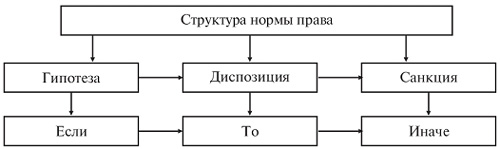 Гипотеза: переход гражданина в неположенном месте. Диспозиция: должен понести наказание.Санкция: заплатить штраф.12. Виды правовых норм. Их классификация.1.По отраслевому признаку. Правовая норма регулирует определённую отрасль права, например, уголовную, или семейную, или гражданскую область правоотношений;2. По характеру предписания нормы — на что нацелена правовая норма:— регулятивные предписания, то есть участникам правоотношений предоставляются определённые права или на них возлагаются конкретные обязанности;— охранительные, то есть правовая норма направлена на установление и регулирование мер юридической ответственности за совершённые действия.Виды регулятивных норм:— обязывающие: лицо, которому адресована норма, должно что-либо сделать;— запрещающие: лицо, которому адресована норма, не должно совершать какие-либо действия;— управомочивающие (нормы-дозволения): определяют меру должного поведения.Пример:из Конституции РФ:каждый обязан платить законно установленные налоги.Одно и то же лицо не может занимать должность Президента Российской Федерации более двух сроков подряд.Граждане Российской Федерации имеют право избирать и быть избранными в органы государственной власти и органы местного самоуправления, а также участвовать в референдуме.Жилище неприкосновенно. Никто не вправе проникать в жилище против воли проживающих в нём лиц иначе как в случаях, установленных федеральным законом, или на основании судебного решения.3. по характеру обязательств:— императивные: правовые нормы содержат конкретные предписания, которые не могут быть изменены участниками отношений;— диспозитивные: правовые нормы, которые могут быть изменены участниками отношений по договорённости и при условии непротиворечия закону.4. по виду государственного органа, издавшего правовую норму:— закон – НПА, который издан высшим представительным органом власти и обладает высшей юридической силой. Конституция, федеральные конституционные законы, регламенты, кодексы-законы, договоры РФ с субъектами.— подзаконный акт – НПА, которые издаются на основе, в соответствии и во исполнение законов. Указы президента, постановления правительства, распоряжения, приказы министерств и ведомств, локальные акты.13. Понятие, предмет и метод Конституционного права РФ.Конституционное право.1. Отрасль права, НПА.2. Наука, изучающая этот закон.3. Учебная дисциплина.12 декабря 1993 г . – принятие референдумом.Обладает высшей юр. силой, действует на всей территории РФ. Ни один НПА не может ей противоречить.Конституционное право как отрасль права представляет собой систему правовых норм, охраняющих права и свободы человека и учреждающих в этих целях систему гос. власти, базирующуюся на конституции как на основном источнике, закрепляющем устои РФ и регулирующем наиболее важные фундаментальные отношения между личностью, обществом и государством.Предмет – весь спектр общественных отношений (в этом его особенность).Предмет – отношения между человеком и государством, сост. основы конституционного строя, системы гос. власти и организацию местного самоуправления.Методы:1. Императивный – метод властных предписаний: обязаны или запрещено.2. Диспозитивный – предоставляет выбор опр. поведения. 14. Понятие, сущность и юридические свойства и виды Конституции.Конституция – единый, обладающий особыми юр. свойствами НПА, посредством которого учреждаются осн. принципы устройства об-ва и гос-ва, определяются субъекты гос. власти, механизм ее осуществления, закрепляются охраняемые гос-вом права, свободы и обязанности человека и гражданина.По своей сущности конституция представляет собой политический и правовой документ. Как политический документ конституция представляет собой декларацию, провозглашающую основные ценности общества. Как юридический документ конституция является Основным Законом государства.Черты:1. Особый субъект, кот. устанавливает конституцию или от имени которого она принимается (народ).2. Учредительный, или первичный характер конст. установлений.3. Всеохватывающий характер конституционных предписаний.4. Особые юр. свойства: верховенство конст.высшая юр. силаособый порядок принятия и внесения поправокспецифическая форма охраны конст.Виды конституции:1. По способу принятия.Дарованные (от монарха народу – манифест 17 октября 1917 года Николая 2)Учреждаемые.2. По форме выражения.Писаные. Единый НПА.Неписаные. Совокупность обычных законов, которые выполняют функции конституции.3. По действенности.Реальные (фактические)Фиктивные (юр.)4. По порядку внесения изменений, дополнений.Жесткие (1- основы строя, 2 – права и свободы, 9 – порядок внесения изменений менять нельзя)Мягкие (изменения вносятся в обычном порядке, как в обычный закон)15. Понятие и содержание основ конституционного строя РФ.   Конституционный строй – система соц., экономических и политико-правовых отношений, устанавливаемых и охраняемых конституцией и другими конституционно-правовыми актами.1 глава конституции.1. Российская Федерация есть демократическое федеративное правовое государство с республиканской формой правления.2. Человек, его права и свободы являются высшей ценностью. Признание, соблюдение и защита прав и свобод человека и гражданина - обязанность государства.3. Носителем суверенитета и единственным источником власти в Российской Федерации является ее многонациональный народ.4. Российская Федерация - социальное государство, политика которого направлена на создание условий, обеспечивающих достойную жизнь и свободное развитие человека.5. В Российской Федерации гарантируются единство экономического пространства, свободное перемещение товаров, услуг и финансовых средств, поддержка конкуренции, свобода экономической деятельности.6. Принцип разделения властей.7.  Идеологический плюрализм.8. Светское государство. Никакая религия не может устанавливаться в качестве государственной или обязательной.9. Конституция Российской Федерации имеет высшую юридическую силу, прямое действие и применяется на всей территории Российской Федерации. Законы и иные правовые акты, принимаемые в Российской Федерации, не должны противоречить Конституции Российской Федерации.16. Конституционно-правовые начала организации публичной власти:1. Правовое гос-во2. Народовластие и гос. суверенитет. Ст. 3 – единственным источником власти и носителем суверенитета РФ явл. Ее многонациональный народ3. Разделение и децентрализация (передача части полномочий) власти. 10 ст. – гос. власть РФ осн. на разделении властей на исп., законодат. и судебную (по горизонтали). По вертикали: органы гос. власти РФ и субъектов. Местное самоуправление в систему органов не входит. Деконцентрация власти – фед. Органы создают собственные территориальные учреждения (органы) в субъектах РФ.4. Федерация. Субъекты обладают некоторой полит. и эконом. независимостью. Целостность: единство системы органов гос. власти, единое гражданство.5. Соц. гос-во. 7 ст. Политика направлена на создание условий для нормального развития человека. 6. Светское общество. 14 ст. Ни одна религия не уст. в качестве офиц., свобода вероисповедания, церковь отделена от гос-ва.7. Местное самоуправление – самоорганизация населения для решения текущих вопросов, отнесенных законодательством к ведению органов самоуправления.17. Конституционно-правовые начала организации российского общества1. Человек, его права и свободы как высшая ценность. 2 ст. Избирать и быть избранным, свободно перемещаться на территории РФ.2. Свобода экономической деятельности – возможность каждого беспрепятственно вступать в нее, выбирать ее вид и характер, создавать и преобразовывать предприятия, распоряжаться продуктами своей деятельности, в том числе с целью извлечения прибыли.3. Равная защита всех форм собственности.4. Идеологическое и полит. многообразие. 5. Право на создание объединений и организаций, кроме тех, цель которых – нарушение конституционного строя, захват власти, разжигание розни.18. Понятие, содержание правового статуса личности.Правовой статус личности – обусловленные социально-экономической сущностью общества права, свободы и обязанности человека и гражданина, закрепленные нормами конституции РФ и федеральными законами и обеспеч. соответствующими гарантиями. 2 глава конституции.Содержание конституционно-правового статуса личности – это совокупность прав и обязанностей индивида во взаимоотношениях с РФ.Права и свободы личности можно определить как «материально обусловленные, юридически закрепленные и гарантированные возможности индивида обладать и пользоваться конкретными социальными благами: социально-экономическими, духовными, политическими и личными».Юридические обязанности, в свою очередь, представляют собой установленную государством необходимость определенного поведения личности.Элементы конституционно-правового статуса личности: 1) права и свободы человека и гражданина; 2) принципы конституционного статуса личности; 3) наличие либо отсутствие российского гражданства.Структура:1. Гражданство – устойчивая связь человека и государства.2. Правосубъектность. Правоспособность (иметь) и дееспособность (реализовывать).Виды правового статуса:1. Общий, конституционный.2. Специальный, родовой (военнослужащих, несовершеннолетних, студентов, обвиняемых).3. Индивидуальный (характеризует пол, возраст, семейное положение).19. Принципы правового статуса личности.1. Принцип справедливости, или согласования личных, общественных и гос. интересов.2. Принцип равенства. 19 ст. Все равны перед законом и судом.3. Неотчуждаемости и неисчерпаемости основных прав и свобод. Неотчуждаемость – никто не может быть лишен прав и свобод, индивид не может передать свои права и свободы другому лицу.Неисчерпаемость – человек может пользоваться своими правами постоянно.4. Принцип непосредственного действия основных прав и свобод. Права и свободы человека, закрепленные в конституции, имеют прямое действие независимо от их детализации в текущем законодательстве.5. Принцип полноты прав и свобод. Перечень основных прав и свобод, закрепленных в конституции, не может рассматриваться как исчерпывающий и умаляющий другие права и свободы, естественные по природе, но которые по тем или иным причинам не стали объектом прямого нормативного закрепления.6. Принцип несимметричности прав, свобод и обязанностей человека. Подходы: симметричный (кол-во прав равно кол-ву обязанностей. СССР: право на труд = обязательство трудиться) и несимметричный (прав и свобод больше чем обязанностей).7. Принцип ограничения прав и свобод в конституционно установленных формах и пределах ( ст. 55 конст. РФ часть 3: Права и свободы человека и гражданина могут быть ограничены федеральным законом только в той мере, в какой это необходимо в целях защиты основ конституционного строя, нравственности, здоровья, прав и законных интересов других лиц, обеспечения обороны страны и безопасности государства). 8. Принцип необходимости законодательной и правоприменительной детализации осн. прав, свобод и обязанностей.20. Понятие и классификация конституционных прав и свобод граждан России.Это закрепленные в Конституции РФ неотъемлемые права и свободы человека и гражданина, составляющие основу его правового статуса, принадлежащие ему от рождения и защищаемые государством.1. По сферам жизни общества, которые они регулируют.Личные, экономические, культурные, полит., соц.2. По приоритету для человека.Личная безопасность и частная жизнь (право на жизнь, на защиту чести и т.д.)Гос. и общественно-полит. жизнь (избирательное право, свобода слова)Экономическая и соц.-культурная деятельность (работа, отдых, учеба, культура).3. По форме реализации.Индивидуальные (право на личную жизнь, на охрану здоровья)Коллективные (право на участие в полит. партии, проведение митингов)4. По целевому назначению.Права и свободы, предназначенные для пользования опр. благами как в личных, так и в общественных целях (право на личную безопасность).Права и свободы, направленные на защиту прав, сост. первую группу (каждый имеет право защищать свои права всеми незапрещенными способами. Необходимая оборона).5. Генерационная теория.Осмысление прав. Определение их содержания.Закрепление в законе.Защита.1 поколение. Личные и политические права, провозглашенные Великой Французской революцией, а также американской борьбой за независимость. В каталог прав первого поколения входят права на свободу мысли, совести и религии; равенство перед законом; жизнь, свободу и безопасность личности; В юридической литературе эти права ассоциируются с негативной свободой — свободой от вмешательства иных лиц и государства в осуществление прав и свобод человека.2 поколение. Это социально-экономические и культурные права. Они оформились в ходе борьбы народов за улучшение сво­го экономического положения и повышение уровня культуры во второй половине XIX — начале XX в. В отличие от прав первого поколения с закрепленным за ними статусом негативной свободы эти пра­ва именуются позитивными. Это означает, что для их реализации требуется активная позиция государства.Для осуществления социальных прав государству требуется создавать социальные программы и контролировать их реализацию. К правам второго поколения относились права на труд, социальное обеспечение, отдых и досуг, защиту материнства и детства, образование, участие в культурной жизни об­щества и др.3 поколение. Коллективные. В силу каких-то причин не могут осуществлять права. Для меньшинств. Охватывает права категорий граждан (детей, женщин, молодежи, престарелых, инвалидов и т. д.), которые по социальным, политическим, физиологическим и иным причинам не имеют равных с другими гражданами возможностей для осуществления общих для всех людей прав и свобод и в силу этого нуждаются в поддержке государства. К правам третьего поколения причисляют права на мир, независимость, самоопределение, территориальную целостность, суверенитет, социальное и экономическое развитие, достойную жизнь, здоровую окружающую среду, общее наследие человече­ства, а также на коммуникацию. Основы этих прав заложены в международных документах (Устав ООН, Всеобщая декларация прав человека, Декларация о предоставлении независимости колониаль­ным странам и народам I960 г., международные пакты 1966 г. и др.). Эти права принадлежат каждому человеку и каждому народу, человечеству в целом. Примером может служить право на самоопределение, которое, будучи коллективным, осуществляется по воле не отдельного человека, а целой общности.4 поколение. Эксперименты. В связи с опасностью экспериментов в сфере генетики, в области генной инженерии. Право на мир, ядерную, информационную безопасность.21. Личные (гражданские) права и свободы граждан России.Личные права (гражданские) права и свободы являются неотчуждаемыми, естественными правами человека, принадлежащими ему от рождения и не зависимыми от принадлежности к конкретному государству (т.е. наличия или отсутствия гражданства).1. Право на жизнь. Оно означает, что никто не может быть произвольно лишен жизни. 2. Право на защиту чести и достоинства (21 ст.)3. Право на неприкосновенность частной жизни, личную и семейную тацну (23). Право на тайну переписки, телефонных переговоров и иных сообщений. 4. Право определять и указывать свою национальность (26). Право на пользование родным языком.5. Свобода передвижения, выбора места пребывания и жительства (27).6. Свобода совести и свобода вероисповедания (ст. 28 Конституции РФ). Свобода совести - это свобода исповедовать любую религию или не исповедовать никакой. Свобода вероисповедания - право человека исповедовать индивидуально или совместно с другими любую религию, свободно выбирать, иметь и распространять религиозные убеждения и действовать в соответствии с ними.7.Неприкосновенность жилища (ст. 25 Конституции РФ).22. Политические права и свободы граждан России.К политическим правам относятся права, обеспечивающие возможность участия граждан в общественной и политической жизни страны и осуществлении государственной власти (ст. 33 Конституции РФ). Политические права признаются лишь за гражданами государства, поскольку непременным условием их обладания является наличие гражданства. 1. Право на участие в управлении делами государства непосредственно и через своих представителей включает в себя право избирать и быть избранным в органы государственной власти и местного самоуправления, право участвовать в референдуме, право на равный доступ к государственной службе, право на участие в отправлении правосудия (ст. 32 Конституции РФ).2. Право на объединение (свобода союзов и ассоциаций) означает право каждого на образование любого союза в рамках закона, свободу деятельности общественных объединений и их равноправие (ст. 30 Конституции РФ). Особую роль в системе общественных объединений играют политические партии, целью которых является политическая деятельность. Они непосредственно участвуют в избирательных кампаниях, решении государственных проблем.3. Право петиций - это право устных и письменных, индивидуальных и коллективных обращений граждан в государственные органы и органы местного самоуправления с требованием, предложением или жалобой.4. Свобода собраний и манифестаций означает возможность проведения собраний, митингов и демонстраций, шествий и пикетирования мирно и без оружия (ст. 31 Конституции РФ). Свобода собраний - это возможность собираться, как правило, в закрытых помещениях, в уведомительном или явочном порядке. Митинги как разновидность собраний проводятся обычно под открытым небом и представляют собой публичные выступления, которые завершаются принятием решений. Демонстрации проводятся в виде движения по улицам по установленному маршруту с плакатами и транспарантами, выражающими позицию или требования участников по политическим и социально-экономическим проблемам. Пикетирование представляет собой выражение своего отношения к чему-либо группы людей, стоящих или движущихся вблизи государственных или общественных объектов, правительственных учреждений и др. .5. Равный доступ к гос. службе.6. Свобода мысли и слова, право свободно искать, получать, производить и распространять информацию любым законным способом (ст. 29 Конституции РФ). Свобода мысли означает свободу каждого человека самостоятельно выбирать для себя систему духовных ценностей и отсутствие какого-либо идеологического контроля за ним. Свобода слова - это право публично (устно, письменно, с использованием средств массовой информации) выражать свое мнение, мысли. (некоторые источники относят к личным правам, так что лучше вообще об этом не говорить)23. Социально-экономические права и свободы граждан России.Экономические, социальные и культурные права и свободы человека и гражданина имеют непосредственное отношение к таким важным для человека сферам, как собственность, трудовые отношения, отдых, здоровье, образование. Они направлены на обеспечение физических, материальных, духовных и других социально значимых потребностей личности. 1. частная собственность, в том числе на землю и природные ресурсы, и ее равная защита с другими формами собственности. Каждый вправе иметь имущество в собственности, владеть, пользоваться и распоряжаться им как единолично, так и совместно с другими лицами. Никто не может быть лишен своего имущества иначе как по решению суда.2. право наследования, которое регулируется нормами гражданского законодательства (ч. 4 ст. 35 Конституции РФ).3. право на свободное использование своих способностей и имущества для предпринимательской и иной, не запрещенной законом экономической деятельности (ч. 1 ст. 34 Конституции РФ).Свобода труда означает право каждого свободно распоряжаться своими способностями к труду, выбирать род деятельности и профессию, запрещение принудительного труда, право на безопасные условия труда, на вознаграждение за труд без какой бы то ни было дискриминации и не ниже установленного законом минимального размера оплаты труда, право на защиту от безработицы, право на индивидуальные и коллективные трудо­вые споры, включая право на забастовку (ст. 37 Конституции РФ).Социальные права - это совокупность конституционных прав, дающих человеку возможность претендовать на получение от государства определенных материальных благ, права на благосостояние и достойный уровень жизни: 1. право на социальное обеспечение по возрасту, в случае болезни, инвалидности, потери кормильца, для воспитания детей; 2. право на медицинскую помощь (бесплатную в государственных учреждениях здравоохранения); 3. право на защиту материнства и детства;4.  право на отдых; 5. право на образование;6.  право на благоприятную окружающую среду. Объем и степень реализации данных прав во многом зависят от состояния экономики государства.Культурные права - это комплекс прав и свобод, представляющий собой гарантированные конституцией или законом возможности личности в сфере культурной и научной жизниКультурные права человека обеспечивают духовное развитие и самореализацию личности: право на образование, право на участие в культурной жизни, на доступ к культурным ценностям, свободу творчества, право на культурную самобытность (пользование родным языком, национальными обычаями, традициями и т. д. ), право на пользование результатами научного прогресса и их практического применения и другие права. Это комплекс прав, предполагающий свободу литературного, художественного, научного, технического и других видов творчества, преподавания, право на участие в культурной жизни, пользование учреждениями культуры и на доступ к культурным ценностям (ст. 44 Конституции РФ).24. Основные обязанности граждан России.Обязанность — мера должного поведения человека в обществе. Обязанности также входят в правовой статус человека и гражданина и необходимы для поддержания жизнеспособности государства и обеспечения других прав и свобод.1. Соблюдение конституции РФ и законов.2. Охрана природы и окр. среды.3. Защита отечества, несение воинской или альтернативной гражданской службы.4. Уплата установленных гос-вом налогов и сборов.5. Родителей на воспитание детей.6. Трудоспособных совершеннолетних детей на содержание нетрудоспособных родителей.7. Уважение прав и свобод других лиц.8. Забота о памятниках истории и культуры.9. Получение основного общего образования.25. Предмет, метод, принципы гражданского права.Гражданское право – отрасль российского права, регулирующая личные имущественные и связанные с ними личные неимущественные отношения, а также корпоративные отношения, основанные на юридическом равенстве сторон, автономии воли и имущественной самостоятельности участников.Отрасль частного права, для которого характерно равенство сторон.Предметом гражданского права являются имущественные отношения, а также связанные с имущественными личные неимущественные отношения.Имущественные отношения связаны с:1. Принадлежностью имущества определенному лицу.2. Переходом этого имущества от одного лица к другому.3. Выполнением работ и оказанием услуг.Личные неимущественные лишены экономического содержания:1. Личные неимущественные, непосредственно связанные с имущественными (авторские права  выплата материального вознаграждения).2. Личные неимущественные, которые не связаны непосредственно с имущественными, но влекут невыгодные имущественные последствия (ущемление чести и достоинства  можно требовать возмещения морального ущерба).Метод – совокупность средств, способов и приемов воздействия права на обществ. отн. Господствующий в ГП – диспозитивный метод, координации, равенства участников (предусматривает возможность выбора правового поведения) Основными признаками метода гражданско-правового регулирования являются:юридическое равенство участников гражданских правоотношений;автономия воли участников;имущественная самостоятельность участников гражданских правоотношенийПринципы:1.  Принцип дозволительной направленности гражданско-правового регулирования. Субъекты ГП могут совершать любые действия, незапрещенные законом. Эти действия они осуществляют по своему усмотрению, то есть в своих интересах.2. Принцип равенства правового режима для всех субъектов ГП. Данный принцип означает, что ни один из участников не обладает властными полномочиями относительно другого участника, в том числе государство.3. Принцип недопустимости вмешательства в частные дела. Этот принцип базируется на положениях ст. 23,24 Конституции РФ о неприкосновенности частной жизни, личной, семейной тайны граждан.4. Принцип неприкосновенности собственности без законных оснований.5. Принцип свободы договора. Граждане и юридические лица свободны в заключении договора. Понуждение к заключению договора не допускается, за исключением случаев, когда обязанность заключить договор предусмотрена Гражданским кодексом, законом или добровольно принятым обязательством (ст. 421 ГК РФ).6. Принцип свободного перемещения товаров, услуг и финансовых средств на всей территории РФ.7. Принцип добросовестности. Никто не вправе извлекать преимущество из своего незаконного и недобросовестного поведения.26. Система гражданского права РФ и ее характеристика.1. Общая часть, где содержатся общие положения гражд. законодательства.Возникновение гр. прав и обязанностей.Общие положение о лицах и объектах ГП.Сделки и представительство.Сроки исковой давности.Общие положения об обязательстве и договоре.2. Особенная часть, где содержатся положения об отдельных видах обязательств.Договорные обязательства.Купля-продажа, дарение, аренда, поставки.Внедоговорные обязательства – обязательства из причинения вреда , необоснованного обогащения и т.д.Подотрасль – совокупность правовых норм, регулирующих отношения обособленной сферы однородных общественных отн.По своим специфическим особенностям в предмете ГП выделяются следующие виды общественных отношений:1. Вещное право. Предмет – процесс присвоения материальных благ. Метод:     А) Предоставление правообладателю полной имущественно распорядительной самостоятельности.    Б) Общеправовой запрет посягательства иных лиц на сферу его имущественных интересов.2. Обязательственное право. Отношения, определяющие процесс перемещения мат. благ. Метод – предоставление правообладателю права требования от должника опр. активных действий в его пользу.Вещное и обязательственное -  виды имущественного.3. Личные неимущественные права. Предиет -  неотделимые от личности нематериальных (духовных) благ. Метод – всеобщий запрет посягательства иных лиц на сферу духовных интересов (имя, честь, достоинство, деловая репутация).4. Исключительные. Отн. по поводу результатов творческой деятельности. Метод – требование правообладателя к должнику совершения опр. действий в его пользу и запрет посягательства иных лиц на эти интересы.5. Наследственное право. Предмет – отн. по переходу прав к наследникам. Метод – универсальное правоприемство.27. Структура Гражданского кодекса РФ и ее характеристика.Гражданский кодекс Российской Федерации (ГК России) — кодифицированный федеральный закон Российской Федерации, регулирующий гражданско-правовые отношения.Гражданский кодекс РФ (с 1995, изменения в 2014).1 часть. раздел 1. Общие положения (возникновение гражданских прав и обязанностей, лица, объект, сроки исковой данности)раздел 2. Право собственности и другие вещные права (приобретение и прекращение права собственности, защита прав собственности и других вещных прав)раздел 3. Общая часть обязательственного права (понятие обязательства, ответственность за нарушение, прекращение обязательств)2 часть. Раздел: отдельные виды обязательств (дополнение 1 части). 3 часть. Разделы: наследственное право, международное право – урегулирование правовых отн., осложненных иностранным элементом.4 часть. 7 раздел: права на результаты интеллектуальной деятельности и средства индивидуализации (авторское право).28. Понятие, задачи и принципы Уголовного права РФ.УП – отрасль права, представляющая собой совокупность правовых норм, определяющих преступность и наказуемость деяний, принципы и основания уголовной ответственности, а также основания освобождения от уголовной ответственности и наказания.Отрасль публичного права.Предмет – общественно-опасные деяния, которые имеют признаки преступления.Задачи:1. Охранительная.2. Предупредительная.Принципы:1. Законности. Ст. 3 УК РФ. Преступность деяния, а также его наказуемость и иные уголовно-правовые последствия определяет УК. Применение уголовного закона по аналогии не допускается.2. Равенства граждан перед законом.3. Вины. Лицо подлежит уголовной ответственности за те деяния, в отношении которых установлена его вина. Объективное вменение – уголовная ответственность  за невиновное причинение вреда не допускается.Вина – психическое отношение лица к своим противоправным действиям и их последствиям. 4. Справедливости. Наказание должно быть соразмерным характеру и степени общественной опасности деяния и обстоятельством его совершения и личности виновного.5. Принцип гуманизма. Уголовное законодательство обеспечивает безопасность человека. Наказание и иные меры уголовно-правового характера, применяемые к лицу, совершившему преступление, не могут иметь целью причинение физических страданий или унижение человеческого достоинства.29. Понятие, признаки преступления по Уголовному кодексу РФ.Преступление – виновно совершенное общественно опасное деяние, запрещенное настоящим кодексом под угрозой наказания. Часть 1 ст. 14 УК РФ.Признаки: 1. Виновность.2. Общественная опасность.3. Деяние в форме действия или бездействия (только в случаях прямо предусмотренных законом наступает ответственность). Чаще встречается смешанное бездействие (например, уклонение от уплаты налогов). Пример бездействия – совершеннолетние дети не заботятся о нетрудоспособных родителях.4. Противоправность. Деяние нарушает закон.5. Наказуемость.30. Категории преступлений по Уголовному кодексу РФ.УК РФ Статья 15. Категории преступлений В зависимости от характера и степени общественной опасности деяния, предусмотренные настоящим Кодексом, подразделяются на преступления небольшой тяжести, преступления средней тяжести, тяжкие преступления и особо тяжкие преступления.1. Преступлениями небольшой тяжести признаются умышленные и неосторожные деяния, за совершение которых максимальное наказание, предусмотренное настоящим Кодексом, не превышает трех лет лишения свободы.2. Преступлениями средней тяжести признаются умышленные деяния, за совершение которых максимальное наказание, предусмотренное настоящим Кодексом, не превышает пяти лет лишения свободы, и неосторожные деяния, за совершение которых максимальное наказание, предусмотренное настоящим Кодексом, превышает три года лишения свободы.3. Тяжкими преступлениями признаются умышленные деяния, за совершение которых максимальное наказание, предусмотренное настоящим Кодексом, не превышает десяти лет лишения свободы.4. Особо тяжкими преступлениями признаются умышленные деяния, за совершение которых настоящим Кодексом предусмотрено наказание в виде лишения свободы на срок свыше десяти лет или более строгое наказание. С учетом фактических обстоятельств преступления и степени его общественной опасности суд вправе при наличии смягчающих наказание обстоятельств и при отсутствии отягчающих наказание обстоятельств изменить категорию преступления на менее тяжкую, но не более чем на одну категорию.31. Состав преступления и его элементы.Состав преступления – совокупность объективных и субъективных признаков.Объективные:1. Объект преступления – личное благо (жизнь, здоровье) или общественные отношения (право собственности).2. Факультативный признак объекта – предмет – то, с помощью чего или воздействуя на что, нарушается объект. Примеры: украденный автомобиль, деньги при взятке.3. Объективная сторона преступления – внешняя форма выражения преступного поведения (действие или бездействие). Факультативные признаки объективной стороны: место, время, способ.Субъективные:1. Субъект – физическое вменяемое лицо, достигшее возраста уголовной ответственности (общий – 16 лет, особые преступления – 14).2. Субъективная сторона – внутренняя характеристика, отношение лица к совершенному им деянию, опр. через вину.                                      ВинаУмысел                                                                 НеосторожностьПрямой         Косвенный                              Легкомыслие        НебрежностьЛегкомыслие – лицо предвидело возможность последствий, но рассчитывало на их ненаступление.Небрежность – лицо не предвидело возможных последствий, но могло бы и должно было.Прямой  умысел, лицо желало наступления последствий.Косвенный – относилось к ним безразлично или не желало.32. Уголовное наказание: понятие, признаки, цели.Уголовное наказание – мера гос. принуждения, назначаемая по приговору суда. Наказания применяются к лицу, признанному виновным в совершении преступления и заключается в предусмотренных  УК РФ лишении и ограничении прав и свобод этого лица.Признаки:1. Принуждение, которое назначается от лица государства.2. Назначается только по приговору суда.3. Лицу, признанному виновным.4. Состоит в ограничении или лишении свободы.Цели:1. Восстановление социальной справедливости.2. Исправление осужденного.3. Предупреждение совершения новых преступлений.33. Система уголовных наказаний по Уголовному кодексу РФ.Статья 44.Видами наказаний являются:1) штраф;2) лишение права занимать определенные должности или заниматься определенной деятельностью;3) лишение специального, воинского или почетного звания, классного чина и государственных наград;                                          может быть только доп.4) обязательные работы;5) исправительные работы;6) ограничение по военной службе; 7) ограничение свободы;7.1) принудительные работы;                                                      основные виды8) арест;                                                                                            наказаний9) содержание в дисциплинарной воинской части;10) лишение свободы на определенный срок;11) пожизненное лишение свободы;12) смертная казнь.